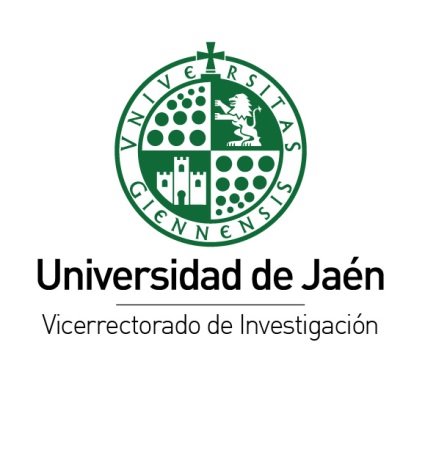 DATOS DEL/DE LA SUPERVISOR/A DEL PROYECTO MARIE S. CURIE - INDIVIDUAL FELLOWSHIPDATOS DEL/DE LA CANDIDATO/A DEL PROGRAMA MARIE S. CURIE INDIVIDUAL FELLOWSHIPDOCUMENTACIÓN A PRESENTARJaén a, _     ___ de      de      								Fdo.:__     ____________________________.                      El/La supervisor/a del proyecto MSCA IF SR. VICERRECTOR DE INVESTIGACIÓNIMPORTANTE: Este impreso deberá presentarse debidamente cumplimentado y firmado en la Oficina de Registro General de la Universidad de Jaén (Edificio B1-Rectorado).PLAN DE ACTUACIÓNAñadir tantas filas como sea necesarioApellidos y NombreApellidos y NombreD.N.I.Grupo/Estructura InvestigaciónGrupo/Estructura InvestigaciónCódigoCódigo ORCID/Research ID/otrosCódigo ORCID/Research ID/otrosCentro/FacultadCentro/FacultadDepartamentoDepartamentoÁrea de ConocimientoÁrea de ConocimientoTeléfono 1Teléfono 2e-mailApellidos y NombreApellidos y NombreD.N.I./N.I.E./PasaporteD.N.I./N.I.E./PasaporteD.N.I./N.I.E./PasaporteNacionalidad/País de origenNacionalidad/País de origenCódigo ORCID/Researcher ID/OtrosCódigo ORCID/Researcher ID/OtrosCódigo ORCID/Researcher ID/OtrosTeléfono 1Teléfono 2e-mailCopia de la certificación de Sello de Excelencia de la Comisión Europea que acredite la obtención de una calificación de la propuesta superior al 85% en la convocatoria del Programa MSCA IF del Programa Marco de I+D+i anterior a la presentación de la solicitud de la Acción 11Copia del informe de evaluación (Evaluation Summary Report o ESR) emitido por la Comisión EuropeaTítulo de la acción propuestaAcrónimo de la acción propuestaCall donde presentará la propuesta (indicar tipo de modalidad de IF)Fecha cierre convocatoria Objetivos del proyecto:Plan de Trabajo: acciones iniciadas y/o previstas para la preparación de la propuestaNecesidades y presupuesto: gastos de viajes, dietas, inscripciones a cursos/seminarios formativos, asistencia a infodays, servicios de consultoría (aportar presupuesto en su caso), etc. Descripción de la actividad para la que se solicita ayuda económicaImporte (€)Justificación de la actividad de acuerdo a los objetivos y plan de trabajo propuestoIMPORTE TOTAL SOLICITADO       € 